Документация открытого конкурса в электронной форме, участниками которого могут быть только субъекты малого и среднего предпринимательства, № ТД-809/22 на право заключения договора на оказание услуг по уборке вагонов и офисного здания в 2023 годуСодержание:Часть 1: Условия проведения конкурса Приложение 1.1: Техническое заданиеПриложение 1.2: Проект(ы) договора(ов)Приложение 1.3: Формы документов, предоставляемых в составе заявки участника:Форма сведений об участнике;Форма технического предложения участника;Форма сведений об опыте поставки товаров, выполнения работ, оказания услуг;Форма сведений о квалифицированном персонале участника;Форма согласия на обработку персональных данных.Приложение 1.4: Критерии и порядок оценки и сопоставления конкурсных заявок.Приложение 1.5: Поручение РОСПОТРЕБНАДЗОРА от 10.03.2020 № 99-00-06/01-13-347-2020 «Об усилении дезинфекционных мероприятий на объектах пассажирского комплекса»;Приложение 1.6: Поручение ФГУП ВНИИЖТ РОСПОТРЕБНАДЗОРА № 01-083/137 от 28.02.2020.Часть 2: Сроки проведения конкурса, контактные данныеЧасть 3: Порядок проведения конкурсаПриложение 3.1: Типовая форма независимой гарантии, предоставляемой в качестве обеспечения заявки;Приложение 3.2: Типовая форма независимой гарантии, предоставляемой в качестве обеспечения исполнения договора;Приложение 3.3: Рекомендуемая форма протокола разногласий к проекту договора.УТВЕРЖДАЮПредседатель Комиссии по осуществлению закупок АО «ТД РЖД»_________________ Ю.Б.Басова«___» ___________ 2022 г.Условия проведения конкурсаПриложение № 1.1к конкурсной документацииТехническое задание.Приложение № 1.3к конкурсной документацииФормы документов, предоставляемых в составе заявки участникаФорма сведений об участнике закупкиНа бланке участникаСВЕДЕНИЯ ОБ УЧАСТНИКЕ КОНКУРСА№ ____ по лоту № ___Форма сведений об участнике должна быть подготовлена отдельно на каждый лот и представлена во второй части заявки в формате MS Word_________________ (указать наименование участника, а в случае участия нескольких лиц на стороне одного участника, сведения о каждом лице, выступающем на стороне участника) (далее – участник).Сведения об участнике – юридическом лице, а также о лицах, выступающих на стороне участника (указываются сведения в отношении каждого юридического лица, выступающего на стороне участника) Таблица включается в форму сведений об участнике, если участником закупки является юридическое лицоСведения об участнике физическом лице (индивидуальном предпринимателе), а также о лицах, выступающих на стороне участника (указываются сведения в отношении каждого физического лица (индивидуального предпринимателя), выступающего на стороне участника)Таблица включается в форму сведений об участнике, если участником закупки является физическое лицо, в том числе зарегистрированное в качестве индивидуального предпринимателя либо применяющее специальный налоговый режим «Налог на профессиональный доход»Сведения о предоставлении товаров собственного производства, товаров российского происхождения, а также инновационных и высокотехнологичных товаров, работ, услуг:Форма технического предложения участникаИнструкция по заполнению формы технического предложения:Техническое предложение оформляется участником отдельно по каждому лоту и предоставляется в формате MS WordТехническое предложение состоит из 2 частей. I часть является неизменяемой и обязательной для участников процедур закупок. II часть заполняется участником с учетом требований технического задания и характеристик предлагаемых товаров, работ, услуг.Характеристики товаров, работ, услуг должны быть изложены таким образом, чтобы при рассмотрении и оценке заявок не допускалось их неоднозначное толкование. Описание характеристик должно соответствовать требованиям технического задания, а также форме технического предложения. При поставке товаров в техническом предложении должны быть указаны наименования предлагаемого товара, марка (при наличии), модель (при наличии), наименование производителя (если такое требование предусмотрено формой технического предложения) по каждой номенклатурной позиции. В техническом предложении не допускается указание наименования участника, а также ценового предложения. Техническое предложение предоставляется в составе первой части заявки на участие в закупке.Техническое предложениеI частьНомер закупки, номер и предмет лота(участник должен указать номер закупки, номер и предмет лота, соответствующие указанным в документации)1. Подавая настоящее техническое предложение, обязуюсь:1) поставить товары, выполнить работы, оказать услуги, предусмотренные настоящим техническим предложением, в полном соответствии с:а) нормативными документами, перечисленными в техническом задании документации о закупке;б) требованиями к безопасности поставляемых товаров, выполняемых работ, оказываемых услуг, указанными в техническом задании документации о закупке;в) требованиями к качеству поставляемых товаров, выполняемых работ, оказываемых услуг, указанными в техническом задании документации о закупке;г) требованиями к результату поставки товаров, выполнения работ, оказания услуг, указанными в техническом задании документации о закупке;2) поставить товар (если условиями технического задания документации о закупке предусмотрена поставка товара), в соответствии с требованиями к упаковке и отгрузке, указанными в техническом задании документации о закупке;3) поставить товары, выполнить работы, оказать услуги в месте(ах) поставки товара, выполнения работ, оказания услуг, предусмотренном(ых) в техническом задании документации о закупке;4) поставить товар, выполнить работы, оказать услуги в соответствии с условиями и порядком поставки товаров, выполнения работ, оказания услуг, указанными в техническом задании документации о закупке.2. Подавая настоящее техническое предложение, выражаю свое согласие с формой, порядком и сроками оплаты, условиями и порядком поставки товаров, выполнения работ, оказания услуг, указанными в техническом задании документации о закупке.3. Подавая настоящее техническое предложение, подтверждаю, что:1) порядок формирования предложенной цены соответствует требованиям технического задания и включает все расходы, предусмотренные в техническом задании документации о закупке.2) товары, результаты работ, услуг свободны от любых прав со стороны третьих лиц, участник согласен передать все права на товары, результаты работ, услуг в случае признания победителем, заказчику;3) поставляемый товар не является контрафактным (применимо, если условиями закупки предусмотрена поставка товара);4) поставляемый товар является новым (не был в употреблении, в ремонте, в том числе, который не был восстановлен, у которого не была осуществлена замена составных частей, не были восстановлены потребительские свойства) в случае, если иное не предусмотрено техническим заданием документации (применимо, если условиями закупки предусмотрена поставка товара).II частьФорма сведений об опыте поставки товаров, выполнения работ, оказания услуг представляется в формате WordСведения об опыте оказания услуг по уборке офисных помещений и/или вагонов Форма сведений о квалифицированном персонале участника представляется в формате WordСведения о квалифицированном персонале участникаФорма согласия на обработку персональных данных Оформляется участником отдельно по каждому специалисту и предоставляется в сканированном видеСОГЛАСИЕна обработку персональных данныхили мой представитель _____________________________________________________________,(Ф.И.О.)паспорт серия    ____________ № __________________, выдан    		(дата)	(кем)	,проживающий (ая) по адресу _________	, действующий на основании _______________________________________________________,(реквизиты доверенности или документа, __________________________________________________________________________________________________________подтверждающего полномочия представителя)даю своей волей и в своем интересе согласие _____________________________________________________________________________________________________________________(наименование организации и адрес оператора, получающего согласие субъекта персональных данных)_________________________________________________________________________________на обработку следующих моих персональных данных: _______________________________________________________________________________________________________ (состав персональных данных)______________________________________________________________________________________________________________________________________________________________________с целью____________________________________________________________________________(указать цель предоставления персональный данных)В указанных целях я даю согласие на осуществление следующих действий с моими персональными данными: сбор, систематизация, накопление, хранение, уточнение (обновление, изменение), извлечение, использование, обезличивание, блокирование, удаление, уничтожение.Обработка моих персональных данных может осуществляться как автоматизированным, так и неавтоматизированным способом.Я ознакомлен (а) с тем, что:согласие на обработку персональных данных действует с даты его подписания __________________________________________________________________________________;                        (до достижения целей обработки персональных данных либо указать срок действия согласия)согласие на обработку персональных данных может быть отозвано путем подачи письменного заявления.«	» 	 20	 г. 	 			       (подпись)	(расшифровка подписи)Приложение № 1.4к конкурсной документацииКритерии и порядок оценки и сопоставления конкурсных заявокПри сопоставлении заявок и определении победителя открытого конкурса оцениваются:2. Оценка заявок осуществляется на основании технического предложения, иных документов, представленных в подтверждение соответствия требованиям технического задания, а также следующих документов, представляемых участником дополнительно при наличии (при непредставлении документов баллы не начисляются):2.1. В подтверждение опыта фактического оказания услуг по уборке офисных помещений и/или вагонов  (далее – услуги), участник в составе заявки представляет:- документ, подготовленный в соответствии с Формой сведений об опыте оказания услуг по уборке офисных помещений и/или вагонов , представленной в приложении № 1.3 к конкурсной документации о наличии требуемого опыта;и- акты об оказании услуг (к договорам, указанным участником в сведениях по форме приложения № 1.3. к документации открытого конкурса о наличии опыта);и- договоры на оказание услуг, подписанные сторонами (представляются все листы договоров со всеми приложениями) в подтверждение опыта, указанного участником в сведениях по форме приложения № 1.3. к конкурсной документации;- копии документов, подтверждающих правопреемство в случае предоставления в подтверждение опыта договоров, заключаемых иными лицами, не являющимися участниками закупки (договор о правопреемстве организации, передаточный акт и др.).и - копии документов, подтверждающих оплату по договору (например: выписки из обслуживающего банка по расчетному счету участника закупки, подтверждающие факт поступления денежных средств по договору (этапу договора), и/или копии платежных поручений об оплате денежных средств по договору, указанному участником в «Форме сведений об опыте оказания услуг по уборке офисных помещений и/или вагонов , представленной в приложении № 1.3 документации о закупке, с отметкой обслуживающего банка об исполнении). В случае участия в закупке нескольких лиц на стороне одного участника, при сопоставлении заявок по критерию оценки «Опыт оказания услуг по уборке офисных помещений и/или вагонов» оценка осуществляется в совокупности на основании информации, представленной в отношении лиц, выступающих на стороне участника.Если договор и документы, подтверждающие его исполнение, размещены в Единой информационной системе и являются доступными участникам рынка для ознакомления, участник вправе в Форме сведений об опыте поставки товаров, выполнения работ, оказания услуг, представленной в приложении № 1.3  конкурсной документации, указать реестровый номер договора в ЕИС. При этом в случае, если участником указан реестровый номер договора в ЕИС и такой договор и документы, подтверждающие его исполнение, доступны для ознакомления, участник вправе не предоставлять в составе заявки копии договоров на поставку товаров, выполнение работ, оказания услуг, а также копии документов, подтверждающих исполнение таких договоров (накладные о поставке товаров, акты о выполнении работ, оказании услуг).Документы, перечисленные в пункте № 2.1 приложения № 1.4 к конкурсной документации, представляются в электронной форме, в составе второй части заявки на участие в конкурсе.В подтверждение наличия у участника квалифицированного персонала, задействованного при оказании услуг по уборке вагонов и офисного здания в 2023 году в составе заявки представляет:-  документ, подготовленный по Форме сведений о квалифицированном персонале участника, представленной в приложении № 1.3.к конкурсной документации (с указанием ФИО, даты рождения, реквизитов паспорта, СНИЛС, ИНН), с приложением согласия на обработку персональных данных по «Форме согласия на обработку персональных данных» представленной в приложении № 1.3. к конкурсной документации; и- дипломы и/или сертификаты сотрудников о повышении квалификации (при необходимости, если требуются в соответствии с законодательством);и- копии гражданско-правовых договоров и/или трудовых договоров с работниками и/или иных договоров на оказание услуг по предоставлению персонала.В случае участия в закупке нескольких лиц на стороне одного участника, при сопоставлении заявок по критерию оценки «Квалификация персонала» (Количество персонала по квалификации) оценка осуществляется в совокупности на основании информации, представленной в отношении лиц, выступающих на стороне участника.Все данные должны быть заполнены и предоставлены в алфавитном порядке.3. Документы, перечисленные в пунктах 2.1, 2.2 приложения № 1.4 к конкурсной документации, представляются в электронной форме в составе второй части заявки, должны быть сканированы с оригинала либо нотариально заверенной копии; документы, подготовленные по Форме сведений о квалифицированном персонале участника, Форме сведений об опыте оказания услуг, представленным в приложении № 1.3 к конкурсной документации, предоставляются в формате Word.Часть 2. Сроки проведения конкурса, контактные данные№ п/пПараметры конкурентной закупкиУсловия конкурентной закупки1.1Способ проведения конкурентной закупкиОткрытый конкурс, участниками которого могут быть только субъекты малого и среднего предпринимательства, в электронной форме № ТД-809/22.1.2Предмет конкурентной закупкиПраво заключения договора на оказание услуг по уборке вагонов и офисного здания в 2023 году (далее – услуги).Сведения о наименовании закупаемых товаров, (работ, услуг), их количестве (объеме), ценах за единицу товара, (работы, услуги) (при необходимости), начальной (максимальной) цене договора, расходах участника, нормативных документах, согласно которым установлены требования, технических и функциональных характеристиках товара (работы, услуги), требования к их безопасности, качеству, упаковке, отгрузке товара (при поставке товара), к результатам, иные требования, связанные с определением соответствия поставляемого товара (выполняемой работы, оказываемой услуги) потребностям заказчика, место, условия и сроки поставки товаров (оказания услуг, выполнения работ), форма, сроки и порядок оплаты указаны в техническом задании, являющемся приложением № 1.1 конкурсной документации.1.3Антидемпинговые мерыАнтидемпинговые меры предусмотрены.Демпинговой ценой при проведении конкурентной закупки считается цена, сниженная по отношению к начальной (максимальной) цене договора (лота) на                    15 % и более.При проведении конкурентной закупки применяются следующие антидемпинговые меры: - требование о предоставлении участником обеспечения исполнения договора в размере, превышающем размер, установленный в конкурсной документации в 1,5 раза.- при оценке по критерию «цена договора» заявки, содержащие предложение демпинговой цены, не оцениваются в порядке, предусмотренном конкурсной документацией. Таким заявкам присваивается максимальное количество баллов по критерию.1.4Обеспечение заявокОбеспечение заявок не предусмотрено.1.5Обеспечение исполнения договораРазмер обеспечения исполнения договора составляет: составляет 540 000,00 (пятьсот сорок тысяч) рублей 00 копеек.Способы обеспечения исполнения договора, требования к порядку и сроку предоставления обеспечения, основное обязательство, исполнение которого обеспечивается, указаны в пункте 3.22 конкурсной документации. Срок исполнения основного обязательства указан в разделе 4 «Сроки поставки товаров, выполнения работ, оказания услуг» технического задания, являющегося приложением № 1.1 к конкурсной документации.Для обеспечения в виде перечисления денежных средств платежные реквизиты и назначение платежа указываются всегда. В назначении платежа необходимо указать номер и вид процедуры. Банковские реквизиты:Назначение платежа: обеспечение исполнения договора для участия в (вид процедуры) №_____/___-_____/___, № лота __, ОКПО ________. Адрес: индекс ______, г. ________, ул. _____________, д. __, стр. __. НДС не облагается.В случае если участник предоставляет обеспечение исполнения договора в форме независимой гарантии, такая гарантия (проект гарантии) направляется по адресу: mityaeva@tdrzd.ru, начальнику отдела поставок оборудования Департамента материально-технического обеспечения Митяевой Ольге Александровне, телефон +7(495) 252-70-81 (доб. 1246).1.6Приоритет товаров, работ, услуг, установленный постановлением Правительства Российской Федерации от 16.09.2016 № 925Приоритет не установлен.Дополнительные этапы проведения конкурса(конкурсная документация может не предусматривать проведение дополнительных этапов)Дополнительные этапы проведения конкурса(конкурсная документация может не предусматривать проведение дополнительных этапов)Дополнительные этапы проведения конкурса(конкурсная документация может не предусматривать проведение дополнительных этапов)1.7.1.Обсуждение с участниками конкурса функциональных характеристик (потребительских свойств) товаров, качества работ, услуг и иных условий исполнения договора в целях уточнения в извещении о проведении конкурса в электронной форме, документации о конкурентной закупке, проекте договора требуемых характеристик (потребительских свойств) закупаемых товаров, работ, услугНе предусмотрено1.7.2.Обсуждение заказчиком предложений участников о функциональных характеристиках (потребительских свойствах) товаров, качестве работ, услуг и иных условиях исполнения договора, содержащихся в заявках участников, в целях уточнения в извещении и документации о конкурентной закупке, проекте договора требуемых характеристик (потребительских свойств) закупаемых товаров, работ, услугНе предусмотрено1.7.3Сопоставление дополнительных ценовых предложений участников о снижении цены договораНе предусмотрено1.8Требования законодательства Российской Федерации к лицам, осуществляющим поставку товара, выполнение работы, оказание услугиНе предусмотрены1.9Изменение количества предусмотренных договором товаров, объема работ, услуг при изменении потребностиФактический объем услуг определяется в соответствии с потребностью заказчика. Заказчик оставляет за собой право неполной выборки лимита денежных средств на оказание услуг. Увеличение количества предусмотренных договором услуг при изменении потребности в услугах, на оказание которых заключен договор, допускается в пределах 30% (тридцати процентов) от лимита денежных средств на оказание услуг без учета НДС.1.10Выбор победителяПо итогам конкурса определяется один победитель.1.11Количество договоров и их видыПо итогам конкурса заключается один договор оказания услуг.1.12Особые условия заключения и исполнения договораПо итогам открытого конкурса заключается рамочный договор.Права и обязанности по исполнению договора по результатам настоящего открытого конкурса возникают у АО «СКППК».Во исполнение требований Федерального закона от 09.02.2007 г. № 16-ФЗ «О транспортной безопасности», постановлений Правительства Российской Федерации от 8 октября 2020 г. № 1633 «Об утверждении требований по обеспечению транспортной безопасности, в том числе требований к антитеррористической защищенности объектов (территорий), учитывающих уровни безопасности для различных категорий объектов транспортной инфраструктуры железнодорожного транспорта», от 8 октября 2020 г. № 1635 «Об утверждении требований по обеспечению транспортной безопасности, в том числе требований к антитеррористической защищенности объектов (территорий), учитывающих уровни безопасности для объектов транспортной инфраструктуры железнодорожного транспорта, не подлежащих категорированию» в целях обеспечения допуска персонала на объекты ОАО «РЖД» при заключении договора участник предоставляет сведения о задействованном (привлеченном) персонале с указанием ФИО, даты рождения, ИНН, СНИЛС, реквизитов паспорта гражданина Российской Федерации, по форме приложения № 1.3 к документации о закупке «Форма сведений о квалифицированном персонале участника», а также согласия на обработку персональных данных таких лиц.1.13Приложения1.1.	Техническое задание1.2.	Проект(ы) договора(ов)1.3.	Формы документов, предоставляемых в составе заявки участника:Форма сведений об участнике;Форма технического предложения участника;Форма сведений об опыте поставки товаров, выполнения работ, оказания услуг;Форма сведений о квалифицированном персонале участника;Форма согласия на обработку персональных данных.1.4.	Критерии и порядок оценки и сопоставления конкурсных заявок1.5. Поручение РОСПОТРЕБНАДЗОРА от 10.03.2020 № 99-00-06/01-13-347-2020 «Об усилении дезинфекционных мероприятий на объектах пассажирского комплекса»;1.6. Поручение ФГУП ВНИИЖТ РОСПОТРЕБНАДЗОРА № 01-083/137 от 28.02.2020.Обоснование начальной (максимальной) цены договораПод начальной (максимальной) ценой договора понимается сумма начальных (максимальных) единичных расценок по всей номенклатуре закупаемых услуг.Сумма начальных (максимальных) единичных расценок по всей номенклатуре закупаемых услуг составляет 103 064,43 руб. без учета НДС.Лимит денежных средств на оказание услуг составляет: 17 974 025,73 руб. без учета НДС.Начальная (максимальная) цена договора сформирована методом сопоставимых рыночных цен, предусмотренным подпунктом 1 пункта 54 Положения о закупке товаров, работ, услуг для нужд заказчика, и включает все предусмотренные законодательством налоги (кроме НДС), сборы и иные обязательные платежи, все возможные расходы победителя открытого конкурса (участника, с которым по итогам открытого конкурса принято решение о заключении договора), связанные с оказанием услуг.Фактический объем услуг определяется заказчиком в соответствии с потребностью в услугах. Заказчик оставляет за собой право неполной выборки услуг, а также полного отказа от оказания услуг.Оказание услуг осуществляется на основании поданных заявок заказчика, оплата производится исходя из фактического объема оказанных услуг.Под начальной (максимальной) ценой договора понимается сумма начальных (максимальных) единичных расценок по всей номенклатуре закупаемых услуг.Сумма начальных (максимальных) единичных расценок по всей номенклатуре закупаемых услуг составляет 103 064,43 руб. без учета НДС.Лимит денежных средств на оказание услуг составляет: 17 974 025,73 руб. без учета НДС.Начальная (максимальная) цена договора сформирована методом сопоставимых рыночных цен, предусмотренным подпунктом 1 пункта 54 Положения о закупке товаров, работ, услуг для нужд заказчика, и включает все предусмотренные законодательством налоги (кроме НДС), сборы и иные обязательные платежи, все возможные расходы победителя открытого конкурса (участника, с которым по итогам открытого конкурса принято решение о заключении договора), связанные с оказанием услуг.Фактический объем услуг определяется заказчиком в соответствии с потребностью в услугах. Заказчик оставляет за собой право неполной выборки услуг, а также полного отказа от оказания услуг.Оказание услуг осуществляется на основании поданных заявок заказчика, оплата производится исходя из фактического объема оказанных услуг.2. Требования к услугам 2. Требования к услугам 2. Требования к услугам 2. Требования к услугам 2.1. Нормативные документы, согласно которым установлены требования2.1. Нормативные документы, согласно которым установлены требованияСанитарные правила СП 2.5.3650-20 «Санитарно-эпидемиологические требования к отдельным видам транспорта и объектам транспортной инфраструктуры».Поручение РОСПОТРЕБНАДЗОРА от 10.03.2020 № 99-00-06/01-13-347-2020 «Об усилении дезинфекционных мероприятий на объектах пассажирского комплекса» (Приложение № 1.5. к конкурсной документации). ГОСТ Р 51870-2014 «Услуги профессиональной уборки - клининговые услуги. Общие технические условия».Санитарные правила СП 2.5.3650-20 «Санитарно-эпидемиологические требования к отдельным видам транспорта и объектам транспортной инфраструктуры».Поручение РОСПОТРЕБНАДЗОРА от 10.03.2020 № 99-00-06/01-13-347-2020 «Об усилении дезинфекционных мероприятий на объектах пассажирского комплекса» (Приложение № 1.5. к конкурсной документации). ГОСТ Р 51870-2014 «Услуги профессиональной уборки - клининговые услуги. Общие технические условия».2.2. Технические и функциональные характеристики услуг2.2. Технические и функциональные характеристики услуг2.2.1. Оказание услуг по уборке вагоновПри оказании услуг исполнитель должен использовать собственные средства необходимые для оказания услуг и собственный персонал. Исполнитель должен своевременно оказывать услуги. Все услуги должны выполняться необходимым количеством персонала, с учетом перечень работ по видам услуг разработанных  в соответствии с «Отраслевыми нормами времени на уборку вагонов электропоездов и дизель поездов».Оборудование, необходимое для оказания услуг, должно быть разрешено к применению, иметь паспорта и сопроводительную документацию с отметками об исправности, прохождении планового технического обслуживания и сроке следующего. Исполнитель должен обеспечить персонал сертифицированными моющими средствами, разрешенными к применению в присутствии людей, в соответствии с Поручением ФГУП ВНИИЖТ РОСПОТРЕБНАДЗОРА № 01-083/137 от 28.02.2020 (Приложение № 1.6. к конкурсной документации) (средства, указанные в пункте 1 Приложения к Поручению), защитными средствами (маски, перчатки) и другими расходными материалами необходимыми для оказания услуг.При оказании услуг исполнитель должен обеспечить экологическую безопасность оказываемых услуг путем соблюдения установленных требований охраны окружающей среды.Мытье стен и плинтусов должно проводиться специальными моющими средствами. Уборка и мойка санитарных узлов (стены, пол и приборы) должны проводиться с применением дезинфицирующих средств, санитарные узлы должны быть обеспечены расходными материалами (пакеты для урн).Инвентарь, используемый для оказания услуг должен применяться строго по назначению, должен храниться строго в специально отведенных местах, должен содержаться в исправном состоянии, в чистом виде.Перечень работ и нормы времени на сухую уборку вагонов с протиркой диванов и с уборкой туалета электропоездов, рельсовых автобусов.Перечень работ и нормы времени на внутреннюю влажную уборку вагонов и туалетов электропоездов, рельсовых автобусов.2.2.2. Оказание услуг по уборке офисного здания.Площадь офисного здания 862,1 кв. м.Этажность – 2, третий этаж – мезонин. Половое покрытие – ламинат, керамическая плитка.Назначение помещений – офисное.Окна – створки открывающиеся, возможность мытья окон изнутри помещений.Количество туалетных комнат: 1 этаж – 5 шт.; 2 этаж – 4 шт.На прилегающей территории в шаговой доступности находятся контейнеры для мусора.Перечень работ по уборке помещений и периодичность их выполненияСуточная уборка. Ежедневно. С понедельника по воскресенье, с 10.00 до 12.00, с 13.00 до 14.00, с 18.00 до 22.00.Перечень работ с 10.00 до 12.00.- влажная уборка, коридоров, лестниц, санузлов с применением дезинфицирующих средств;- дезинфекция контактных поверхностей в местах общего пользования (выключатели, дверные ручки, столы, оргтехника, санитарно-техническое оборудование, пол, стены);- влажная уборка, чистка, дезинфекция туалетов и другого санитарно-технического оборудования;- очистка урн, сбор и вынос мусора из мусорных корзинок, замена полиэтиленовых пакетов в мусорных корзинах.Перечень работ с 13.00 до 14.00- влажная уборка, коридоров, лестниц, санузлов с применением дезинфицирующих средств;- дезинфекция контактных поверхностей в местах общего пользования (выключатели, дверные ручки, столы, оргтехника, санитарно-техническое оборудование, пол, стены);- влажная уборка, чистка, дезинфекция туалетов и другого санитарно-технического оборудования;- очистка урн, сбор и вынос мусора из мусорных корзинок, замена полиэтиленовых пакетов в мусорных корзинах.Перечень работ с 18.00 до 22.00- влажная уборка, коридоров, лестниц, санузлов с применением дезинфицирующих средств;- дезинфекция контактных поверхностей в местах общего пользования (выключатели, дверные ручки, столы, оргтехника, санитарно-техническое оборудование, пол, стены);- влажная уборка, чистка, дезинфекция туалетов и другого санитарно-технического оборудования;- очистка урн, сбор и вынос мусора из мусорных корзинок, замена полиэтиленовых пакетов в мусорных корзинах.- удаление пыли, подметание веником и влажная протирка полов служебных помещений;- влажная уборка всех помещений.Генеральная уборка.1 раз в неделю, в воскресенье, с 17.00 до 22.00.Перечень работ:- полная влажная уборка всей площади офисного здания (включая уборку труднодоступных мест);- протирка пыли с крышек столов, полок, шкафов, тумбочек, ручек дверей, подоконников и прочих поверхностей высотой не более 2 м. Протирка батарей, радиаторов, мягкой мебели, ковров. Чистка зеркал и стеклянных поверхностей (кроме окон).Иные работы по уборке.- Мытье оконных рам и стекол – 2 раза в год (весенний и осенний период). Время выполнения - по согласованию с Заказчиком- Мытье дверных блоков – 1 раз в месяц. Время выполнения - по согласованию с Заказчиком При оказании услуг исполнитель должен:- обеспечить наличие в туалетных комнатах туалетной бумаги;- обеспечить наличие жидкого мыла (заправка жидкого мыла в диспенсер);- обеспечить наличие бумажных полотенец (заправка полотенец в диспенсер);- поддержание чистоты в помещениях офиса; Удаление грязи с различных поверхностей следует осуществлять с применением соответствующего способа уборки. Не допускается оставлять грязь на ступеньках, краях, в углах и других труднодоступных местах.Уборка санузлов производится уборочным инвентарём, промаркированным «для туалетов». При уборке туалетов уборщик обязан находиться в спецодежде, пользоваться резиновыми перчатками. Уборочный инвентарь хранится в специально отведённом месте.В случае нарушения технологии уборки и выявления замечаний со стороны Заказчика к исполнителю будут применятся штрафные санкции.Химические средства, (моющие, полирующие, пятновыводные, дезинфицирующие, шампуни, антистатики, мастики, грунтовки, лаки, защитные составы), применяемые при оказании услуг по уборке, а также уборочный инвентарь (протирочный материал, швабры, щетки, губки) должны использоваться в соответствии с требованиями инструкций фирм-изготовителей;Инвентарь должен быть промаркирован, должен применяться строго по назначению, должен храниться строго в специально отведенных местах, должен содержаться в исправном состоянии, в чистом виде.Требования к расходным материалам:- Полотенца бумажные 200 штук, ЛАЙМА, или эквивалент:Кол-во: 8 пачек/ месяц;Технические характеристики: Система H2 (предоставляется Заказчиком), 2-слойные, белые, 23х23 ZZ(V)-сложение полотенец. Материал - 100% целлюлоза.  2-слойные. Количество листов - 200 штук. Размер листа - 23 см (±5) х 23 см (±5).-Бумага туалетная KIMBERLY-CLARK Scott или эквивалент: Кол-во: 400 шт/ месяц;Технические характеристики:  Длина намотки – не менее 25 м. Диаметр рулона – не менее 9,5 см. Ширина рулона - 10,5 см. -Средство для мытья пола 5 кг, ЛАЙМА PROFESSIONAL концентрат, "Лимон" или эквивалентКол-во:2  шт/ месяц;Технические характеристики: Использование для ручной уборки, АмПАВ не более 5 %, АПАВ не более 5 %.- Освежитель воздуха аэрозольный Glade Аэрозоль Океанский оазис или эквивалент, 300 мл. Кол-во: 13 шт/ месяц;Технические характеристики:Устраняет неприятные запахи. Объем - не менее 300 мл. Форма выпуска-аэрозоль. Срок годности не менее 365 дней. Аромат - "Океанский оазис" или аналог;- Мыло жидкое, 5 л, Изабелла Зеленый чай или эквивалент:Кол-во: 8 шт./ месяц;Технические характеристики: Жидкое мыло для профессионального применения . Должно пенится и очищать кожу рук и тела. Антибактериальный:	Да. Объем/вес: 5000 мл. Вид упаковки: канистра. Отдушка:	зеленый чай или аналог. Количество штук в транспортном коробе: не менее 4 шт. Страна происхождения:	Россия.-Средство для туалета Domestos "Ультра белый" или эквивалент, гель, 1000 мл Кол-во: 9 шт./ месяц;Технические характеристики: Назначение-для унитаза. Средство – гель. От известкового налета – требуется. От запаха – требуется. Наличие хлора – требуется. АПАВ не более 5%, НПАВ не более 5%. Особенности –Антибактериальное. -Тряпка для мытья пола, плотная микрофибра, 70х80 см, синяя, ЛАЙМА или эквивалент.Кол-во:4 шт./ месяц;Технические характеристики: очищает, обладает впитываемостью, не оставляет разводов и ворса. Тряпка обладает антибактериальным эффектом, не изнашивается. Материал: микрофибра. Длина: 70 см Ширина: 80 см Количество в комплекте: не менее 1 шт. Плотность: не менее 300 г/м2 Цвет: синий. Вес: не менее 0,204 кг. Объём: не менее 0,002 м3.- Салфетки для уборки, комплект не менее 4 шт., микрофибра, 25х25 см, ЛЮБАША или эквивалент.Кол-во: 1 шт./месяц.Технические характеристики: Не оставляют разводов и ворса. Не царапают поверхности, такие как экраны и ЖК-мониторы, стекло, полированную мебель. Плотность не менее180 г/м2. Размер - 25х25 см. Сохраняют свои свойства даже при многократном применении. Поставляются упаковке в количестве не менее 4 штук. Материал — микрофибра. Длина — 25 см. Ширина — 25 см. Цвет — ассорти. Упаковка — пакет с европодвесом. Вес с упаковкой — не менее 54 г.-Салфетка для стекол и зеркал, гладкая микрофибра, 30х30 см, ЛАЙМА или эквивалент.Кол-во: 1 шт./месяц.Технические характеристики:  применяется для уборки стекол, зеркал, кафеля, хромированных поверхностей. Впитывает влагу, не оставляет разводов и ворса. Не царапает поверхности. Плотность не менее 280 г/м2. Размер - 30х30 см. Сохраняет свои свойства даже при многократном применении. Цвет - фиолетовый. Материал — микрофибра. Количество в упаковке — 1 шт. Длина — 30 см. Ширина — 30 см.  Вес с упаковкой —  не менее40 г- Мешки для мусора Avikomp 120 л (10 шт.) или эквивалент. Кол-во: 11 шт./месяц.Технические характеристики: Объем – 120 л. Количество в упаковке не менее 10 шт. Плотность не менее 18 мкм. Для строительного мусора- требуется. Материал – полиэтилен. Упаковка – рулон.- Мешки для мусора Avikomp 30 л по 20 шт или эквивалент. Кол-во: 120 шт./месяц.Технические характеристики: Объем – 30 л Количество в упаковке не менее 20 шт. Плотность не менее 8 мкм. Для строительного мусора- требуется. Материал – полиэтилен. Упаковка – рулон.- Чистящий порошок 400 мл. (Пемолюкс — Сода 5) или эквивалент.Кол-во: 3 шт./месяц.Технические характеристики: Назначение средства: удаление жира, грязи, известкового налета, ржавчин Страна происхождения: Россия. Объем/вес: не менее 400 мл. Консистенция: порошок – абразив. Обрабатываемая поверхность: кухонные поверхности: столы, плиты, раковины. Описание- обеспечивает чистоту различных поверхностей, борется с неприятными запахами. Устраняет  жировые пятна, известковый налет, ржавчину. Подходит для кухонной мебели, сантехники, стен. Упаковка: 400 мл. в пластиковой упаковке.- Средство для удаления ржавчины Alfa-Gel 0,7 л. или эквивалент.Кол-во: 2 шт./месяц.Технические характеристики: Средство- гель. От ржавчины- требуется. От известкового налета- требуется. От запаха- требуется. Кислотное- требуется. КПАВ не более 5%. Особенности- Антибактериальное- требуется.- Перчатки нитриловые повышенной прочности 3mrussia-shop размер M (упаковка 100шт.) или эквивалент.Кол-во: 1 шт./месяц.Технические характеристики: Транспортная упаковка: 100. Цвет: Черные/синие. Размер: M. Нитриловые перчатки черного/синего цвета с текстурированной поверхностью. Стойкие к растворителям и обезжиривателям.- Спрей GraSS для стекол и зеркал Clean glass (триггер) 600 мл или эквивалент.Кол-во: 1 шт./месяц.Технические характеристики: Средство-спрей. С антистатическим эффектом- да. АПАВ не более 5%, АмПАВ не более 5%.Состав вода очищенная, поверхностно-активные вещества, спирт изопропиловый, ароматизатор. Объем 600мл.- Ёрш для туалета Практик/Мини, пластик или эквивалент.Кол-во: 8 шт./полугодие.Технические характеристики: Цвет: синий, Вес брутто не менее 0.065 кг.- Диабак дезинфицирующее средство не менее 1 л.  (средство, имеющее сертификат и разрешенное к применению в офисных помещениях) или эквивалент.Кол-во: не менее 3 шт./ месяц;Технические характеристики: содержит алкилдиметилбензиламмоний хлорид (не менее 11%) в качестве действующего вещества, функциональные добавки, активаторы формулы, ингибитор коррозии.- Крем-мыло DURU жидкое 1+1 Морские минералы, 300 мл. или эквивалент.Кол-во: не менее 2 шт./ месяц;Технические характеристики: Страна происхождения: Россия, вид мыла - крем-мыло, тип мыла-Жидкое, для всех типов кожи, упаковка-Пластиковый флакон с дозатором, объем-300 мл, условия хранения- при температуре от +5°C до +25°C.Исполнитель должен самостоятельно и за свой счет приобретать расходные материалы: мыло жидкое, полотенца бумажные, бумага туалетная, моющие и чистящие, дезинфицирующие средства, оборудование и технику, необходимые для выполнения работ, а также за свой счет обеспечивать обслуживание и ремонт оборудования и техники применяемой для оказания услуг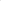 2.2.1. Оказание услуг по уборке вагоновПри оказании услуг исполнитель должен использовать собственные средства необходимые для оказания услуг и собственный персонал. Исполнитель должен своевременно оказывать услуги. Все услуги должны выполняться необходимым количеством персонала, с учетом перечень работ по видам услуг разработанных  в соответствии с «Отраслевыми нормами времени на уборку вагонов электропоездов и дизель поездов».Оборудование, необходимое для оказания услуг, должно быть разрешено к применению, иметь паспорта и сопроводительную документацию с отметками об исправности, прохождении планового технического обслуживания и сроке следующего. Исполнитель должен обеспечить персонал сертифицированными моющими средствами, разрешенными к применению в присутствии людей, в соответствии с Поручением ФГУП ВНИИЖТ РОСПОТРЕБНАДЗОРА № 01-083/137 от 28.02.2020 (Приложение № 1.6. к конкурсной документации) (средства, указанные в пункте 1 Приложения к Поручению), защитными средствами (маски, перчатки) и другими расходными материалами необходимыми для оказания услуг.При оказании услуг исполнитель должен обеспечить экологическую безопасность оказываемых услуг путем соблюдения установленных требований охраны окружающей среды.Мытье стен и плинтусов должно проводиться специальными моющими средствами. Уборка и мойка санитарных узлов (стены, пол и приборы) должны проводиться с применением дезинфицирующих средств, санитарные узлы должны быть обеспечены расходными материалами (пакеты для урн).Инвентарь, используемый для оказания услуг должен применяться строго по назначению, должен храниться строго в специально отведенных местах, должен содержаться в исправном состоянии, в чистом виде.Перечень работ и нормы времени на сухую уборку вагонов с протиркой диванов и с уборкой туалета электропоездов, рельсовых автобусов.Перечень работ и нормы времени на внутреннюю влажную уборку вагонов и туалетов электропоездов, рельсовых автобусов.2.2.2. Оказание услуг по уборке офисного здания.Площадь офисного здания 862,1 кв. м.Этажность – 2, третий этаж – мезонин. Половое покрытие – ламинат, керамическая плитка.Назначение помещений – офисное.Окна – створки открывающиеся, возможность мытья окон изнутри помещений.Количество туалетных комнат: 1 этаж – 5 шт.; 2 этаж – 4 шт.На прилегающей территории в шаговой доступности находятся контейнеры для мусора.Перечень работ по уборке помещений и периодичность их выполненияСуточная уборка. Ежедневно. С понедельника по воскресенье, с 10.00 до 12.00, с 13.00 до 14.00, с 18.00 до 22.00.Перечень работ с 10.00 до 12.00.- влажная уборка, коридоров, лестниц, санузлов с применением дезинфицирующих средств;- дезинфекция контактных поверхностей в местах общего пользования (выключатели, дверные ручки, столы, оргтехника, санитарно-техническое оборудование, пол, стены);- влажная уборка, чистка, дезинфекция туалетов и другого санитарно-технического оборудования;- очистка урн, сбор и вынос мусора из мусорных корзинок, замена полиэтиленовых пакетов в мусорных корзинах.Перечень работ с 13.00 до 14.00- влажная уборка, коридоров, лестниц, санузлов с применением дезинфицирующих средств;- дезинфекция контактных поверхностей в местах общего пользования (выключатели, дверные ручки, столы, оргтехника, санитарно-техническое оборудование, пол, стены);- влажная уборка, чистка, дезинфекция туалетов и другого санитарно-технического оборудования;- очистка урн, сбор и вынос мусора из мусорных корзинок, замена полиэтиленовых пакетов в мусорных корзинах.Перечень работ с 18.00 до 22.00- влажная уборка, коридоров, лестниц, санузлов с применением дезинфицирующих средств;- дезинфекция контактных поверхностей в местах общего пользования (выключатели, дверные ручки, столы, оргтехника, санитарно-техническое оборудование, пол, стены);- влажная уборка, чистка, дезинфекция туалетов и другого санитарно-технического оборудования;- очистка урн, сбор и вынос мусора из мусорных корзинок, замена полиэтиленовых пакетов в мусорных корзинах.- удаление пыли, подметание веником и влажная протирка полов служебных помещений;- влажная уборка всех помещений.Генеральная уборка.1 раз в неделю, в воскресенье, с 17.00 до 22.00.Перечень работ:- полная влажная уборка всей площади офисного здания (включая уборку труднодоступных мест);- протирка пыли с крышек столов, полок, шкафов, тумбочек, ручек дверей, подоконников и прочих поверхностей высотой не более 2 м. Протирка батарей, радиаторов, мягкой мебели, ковров. Чистка зеркал и стеклянных поверхностей (кроме окон).Иные работы по уборке.- Мытье оконных рам и стекол – 2 раза в год (весенний и осенний период). Время выполнения - по согласованию с Заказчиком- Мытье дверных блоков – 1 раз в месяц. Время выполнения - по согласованию с Заказчиком При оказании услуг исполнитель должен:- обеспечить наличие в туалетных комнатах туалетной бумаги;- обеспечить наличие жидкого мыла (заправка жидкого мыла в диспенсер);- обеспечить наличие бумажных полотенец (заправка полотенец в диспенсер);- поддержание чистоты в помещениях офиса; Удаление грязи с различных поверхностей следует осуществлять с применением соответствующего способа уборки. Не допускается оставлять грязь на ступеньках, краях, в углах и других труднодоступных местах.Уборка санузлов производится уборочным инвентарём, промаркированным «для туалетов». При уборке туалетов уборщик обязан находиться в спецодежде, пользоваться резиновыми перчатками. Уборочный инвентарь хранится в специально отведённом месте.В случае нарушения технологии уборки и выявления замечаний со стороны Заказчика к исполнителю будут применятся штрафные санкции.Химические средства, (моющие, полирующие, пятновыводные, дезинфицирующие, шампуни, антистатики, мастики, грунтовки, лаки, защитные составы), применяемые при оказании услуг по уборке, а также уборочный инвентарь (протирочный материал, швабры, щетки, губки) должны использоваться в соответствии с требованиями инструкций фирм-изготовителей;Инвентарь должен быть промаркирован, должен применяться строго по назначению, должен храниться строго в специально отведенных местах, должен содержаться в исправном состоянии, в чистом виде.Требования к расходным материалам:- Полотенца бумажные 200 штук, ЛАЙМА, или эквивалент:Кол-во: 8 пачек/ месяц;Технические характеристики: Система H2 (предоставляется Заказчиком), 2-слойные, белые, 23х23 ZZ(V)-сложение полотенец. Материал - 100% целлюлоза.  2-слойные. Количество листов - 200 штук. Размер листа - 23 см (±5) х 23 см (±5).-Бумага туалетная KIMBERLY-CLARK Scott или эквивалент: Кол-во: 400 шт/ месяц;Технические характеристики:  Длина намотки – не менее 25 м. Диаметр рулона – не менее 9,5 см. Ширина рулона - 10,5 см. -Средство для мытья пола 5 кг, ЛАЙМА PROFESSIONAL концентрат, "Лимон" или эквивалентКол-во:2  шт/ месяц;Технические характеристики: Использование для ручной уборки, АмПАВ не более 5 %, АПАВ не более 5 %.- Освежитель воздуха аэрозольный Glade Аэрозоль Океанский оазис или эквивалент, 300 мл. Кол-во: 13 шт/ месяц;Технические характеристики:Устраняет неприятные запахи. Объем - не менее 300 мл. Форма выпуска-аэрозоль. Срок годности не менее 365 дней. Аромат - "Океанский оазис" или аналог;- Мыло жидкое, 5 л, Изабелла Зеленый чай или эквивалент:Кол-во: 8 шт./ месяц;Технические характеристики: Жидкое мыло для профессионального применения . Должно пенится и очищать кожу рук и тела. Антибактериальный:	Да. Объем/вес: 5000 мл. Вид упаковки: канистра. Отдушка:	зеленый чай или аналог. Количество штук в транспортном коробе: не менее 4 шт. Страна происхождения:	Россия.-Средство для туалета Domestos "Ультра белый" или эквивалент, гель, 1000 мл Кол-во: 9 шт./ месяц;Технические характеристики: Назначение-для унитаза. Средство – гель. От известкового налета – требуется. От запаха – требуется. Наличие хлора – требуется. АПАВ не более 5%, НПАВ не более 5%. Особенности –Антибактериальное. -Тряпка для мытья пола, плотная микрофибра, 70х80 см, синяя, ЛАЙМА или эквивалент.Кол-во:4 шт./ месяц;Технические характеристики: очищает, обладает впитываемостью, не оставляет разводов и ворса. Тряпка обладает антибактериальным эффектом, не изнашивается. Материал: микрофибра. Длина: 70 см Ширина: 80 см Количество в комплекте: не менее 1 шт. Плотность: не менее 300 г/м2 Цвет: синий. Вес: не менее 0,204 кг. Объём: не менее 0,002 м3.- Салфетки для уборки, комплект не менее 4 шт., микрофибра, 25х25 см, ЛЮБАША или эквивалент.Кол-во: 1 шт./месяц.Технические характеристики: Не оставляют разводов и ворса. Не царапают поверхности, такие как экраны и ЖК-мониторы, стекло, полированную мебель. Плотность не менее180 г/м2. Размер - 25х25 см. Сохраняют свои свойства даже при многократном применении. Поставляются упаковке в количестве не менее 4 штук. Материал — микрофибра. Длина — 25 см. Ширина — 25 см. Цвет — ассорти. Упаковка — пакет с европодвесом. Вес с упаковкой — не менее 54 г.-Салфетка для стекол и зеркал, гладкая микрофибра, 30х30 см, ЛАЙМА или эквивалент.Кол-во: 1 шт./месяц.Технические характеристики:  применяется для уборки стекол, зеркал, кафеля, хромированных поверхностей. Впитывает влагу, не оставляет разводов и ворса. Не царапает поверхности. Плотность не менее 280 г/м2. Размер - 30х30 см. Сохраняет свои свойства даже при многократном применении. Цвет - фиолетовый. Материал — микрофибра. Количество в упаковке — 1 шт. Длина — 30 см. Ширина — 30 см.  Вес с упаковкой —  не менее40 г- Мешки для мусора Avikomp 120 л (10 шт.) или эквивалент. Кол-во: 11 шт./месяц.Технические характеристики: Объем – 120 л. Количество в упаковке не менее 10 шт. Плотность не менее 18 мкм. Для строительного мусора- требуется. Материал – полиэтилен. Упаковка – рулон.- Мешки для мусора Avikomp 30 л по 20 шт или эквивалент. Кол-во: 120 шт./месяц.Технические характеристики: Объем – 30 л Количество в упаковке не менее 20 шт. Плотность не менее 8 мкм. Для строительного мусора- требуется. Материал – полиэтилен. Упаковка – рулон.- Чистящий порошок 400 мл. (Пемолюкс — Сода 5) или эквивалент.Кол-во: 3 шт./месяц.Технические характеристики: Назначение средства: удаление жира, грязи, известкового налета, ржавчин Страна происхождения: Россия. Объем/вес: не менее 400 мл. Консистенция: порошок – абразив. Обрабатываемая поверхность: кухонные поверхности: столы, плиты, раковины. Описание- обеспечивает чистоту различных поверхностей, борется с неприятными запахами. Устраняет  жировые пятна, известковый налет, ржавчину. Подходит для кухонной мебели, сантехники, стен. Упаковка: 400 мл. в пластиковой упаковке.- Средство для удаления ржавчины Alfa-Gel 0,7 л. или эквивалент.Кол-во: 2 шт./месяц.Технические характеристики: Средство- гель. От ржавчины- требуется. От известкового налета- требуется. От запаха- требуется. Кислотное- требуется. КПАВ не более 5%. Особенности- Антибактериальное- требуется.- Перчатки нитриловые повышенной прочности 3mrussia-shop размер M (упаковка 100шт.) или эквивалент.Кол-во: 1 шт./месяц.Технические характеристики: Транспортная упаковка: 100. Цвет: Черные/синие. Размер: M. Нитриловые перчатки черного/синего цвета с текстурированной поверхностью. Стойкие к растворителям и обезжиривателям.- Спрей GraSS для стекол и зеркал Clean glass (триггер) 600 мл или эквивалент.Кол-во: 1 шт./месяц.Технические характеристики: Средство-спрей. С антистатическим эффектом- да. АПАВ не более 5%, АмПАВ не более 5%.Состав вода очищенная, поверхностно-активные вещества, спирт изопропиловый, ароматизатор. Объем 600мл.- Ёрш для туалета Практик/Мини, пластик или эквивалент.Кол-во: 8 шт./полугодие.Технические характеристики: Цвет: синий, Вес брутто не менее 0.065 кг.- Диабак дезинфицирующее средство не менее 1 л.  (средство, имеющее сертификат и разрешенное к применению в офисных помещениях) или эквивалент.Кол-во: не менее 3 шт./ месяц;Технические характеристики: содержит алкилдиметилбензиламмоний хлорид (не менее 11%) в качестве действующего вещества, функциональные добавки, активаторы формулы, ингибитор коррозии.- Крем-мыло DURU жидкое 1+1 Морские минералы, 300 мл. или эквивалент.Кол-во: не менее 2 шт./ месяц;Технические характеристики: Страна происхождения: Россия, вид мыла - крем-мыло, тип мыла-Жидкое, для всех типов кожи, упаковка-Пластиковый флакон с дозатором, объем-300 мл, условия хранения- при температуре от +5°C до +25°C.Исполнитель должен самостоятельно и за свой счет приобретать расходные материалы: мыло жидкое, полотенца бумажные, бумага туалетная, моющие и чистящие, дезинфицирующие средства, оборудование и технику, необходимые для выполнения работ, а также за свой счет обеспечивать обслуживание и ремонт оборудования и техники применяемой для оказания услуг2.3. Требования к безопасности услуг2.3. Требования к безопасности услугНе установленыНе установлены2.4. Требования к качеству услуг 2.4. Требования к качеству услуг При оказании услуг недопустимо скопление грязи, пыли, пуха и прочих твердых частиц в труднодоступных местах, пятен и разводов, оставленных шваброй, чрезмерной сырости, мутности и потери блеска поверхности полов.  Помытые поверхности пола не должны быть скользкими после высыхания.Недопустимо скопления грязи и пыли на стекле и рамах, потеков, пятен, отпечатков пальцев, разводов грязи, высохших брызг и капель чистящего вещества, ореолов, разводов вокруг очищенных участков, мутности, остатков ворса протирочного материала.При оказании услуг недопустимо скопление грязи, пыли, пуха и прочих твердых частиц в труднодоступных местах, пятен и разводов, оставленных шваброй, чрезмерной сырости, мутности и потери блеска поверхности полов.  Помытые поверхности пола не должны быть скользкими после высыхания.Недопустимо скопления грязи и пыли на стекле и рамах, потеков, пятен, отпечатков пальцев, разводов грязи, высохших брызг и капель чистящего вещества, ореолов, разводов вокруг очищенных участков, мутности, остатков ворса протирочного материала.2.5. Иные требования связанные с определением соответствия оказываемых услуг. 2.5. Иные требования связанные с определением соответствия оказываемых услуг. Собранный мусор в подвижном составе должен сортироваться с учётом его происхождения и пригодности к переработке (селективный сбор). Вывоз собранного мусора в подвижном составе должен осуществлять исполнитель, собственными силами и за свой счет. Собранный мусор в подвижном составе должен сортироваться с учётом его происхождения и пригодности к переработке (селективный сбор). Вывоз собранного мусора в подвижном составе должен осуществлять исполнитель, собственными силами и за свой счет. 3. Требования к результатам3. Требования к результатам3. Требования к результатам3. Требования к результатамУслуги должны быть оказаны в полном объеме, в установленный срок и соответствовать предъявляемым в соответствии с документацией и договором требованиям. Услуги должны быть оказаны в полном объеме, в установленный срок и соответствовать предъявляемым в соответствии с документацией и договором требованиям. Услуги должны быть оказаны в полном объеме, в установленный срок и соответствовать предъявляемым в соответствии с документацией и договором требованиям. Услуги должны быть оказаны в полном объеме, в установленный срок и соответствовать предъявляемым в соответствии с документацией и договором требованиям. Место, условия и порядок оказания услугМесто, условия и порядок оказания услугМесто, условия и порядок оказания услугМесто, условия и порядок оказания услуг4.1. Место оказания услуг4.1. Место оказания услугОказание услуг по уборка вагонов: Места оказания услуг указаны в таблице № 1 технического задания.Оказание услуг по уборку офисного здания: Ростовская область, г. Ростов-на-Дону, Депутатская, д., 3 офис компанииОказание услуг по уборка вагонов: Места оказания услуг указаны в таблице № 1 технического задания.Оказание услуг по уборку офисного здания: Ростовская область, г. Ростов-на-Дону, Депутатская, д., 3 офис компании4.2. Условия оказания услуг4.2. Условия оказания услугУслуги должны быть оказаны в полном объеме, в установленный срок и соответствовать предъявляемым в соответствии с документацией и договором требованиям. Услуги должны быть оказаны в полном объеме, в установленный срок и соответствовать предъявляемым в соответствии с документацией и договором требованиям. 4.3. Сроки оказания услуг4.3. Сроки оказания услугСрок исполнения договора: декабрь 2023 г.Срок оказания услуг: с 01 января 2023 года по 31 декабря 2023 года.Срок исполнения договора: декабрь 2023 г.Срок оказания услуг: с 01 января 2023 года по 31 декабря 2023 года.5. Форма, сроки и порядок оплаты5. Форма, сроки и порядок оплаты5. Форма, сроки и порядок оплаты5. Форма, сроки и порядок оплаты5.1. Форма оплаты5.1. Форма оплатыОплата осуществляется в безналичной форме путем перечисления средств на счет победителя открытого конкурса.Оплата осуществляется в безналичной форме путем перечисления средств на счет победителя открытого конкурса.5.2. Авансирование5.2. АвансированиеАвансирование не предусмотрено.Авансирование не предусмотрено.5.3. Срок и порядок оплаты5.3. Срок и порядок оплатыОплата оказанных услуг осуществляется ежемесячно в течение 7 (семи) рабочих на основании подписанного сторонами акта сдачи-приемки оказанных услуг на уборку вагонов (приложение №5 к проекту договора), акта сдачи-приемки оказанных услуг на уборку офисного здания (приложение №6 к проекту договора), с момента предоставления полного комплекта документов, указанных проекте договора.Оплата оказанных услуг осуществляется ежемесячно в течение 7 (семи) рабочих на основании подписанного сторонами акта сдачи-приемки оказанных услуг на уборку вагонов (приложение №5 к проекту договора), акта сдачи-приемки оказанных услуг на уборку офисного здания (приложение №6 к проекту договора), с момента предоставления полного комплекта документов, указанных проекте договора.6. Иные требования6. Иные требования6. Иные требования6. Иные требованияНе предусмотрены.Не предусмотрены.Не предусмотрены.Не предусмотрены.7. Расчет стоимости товаров за единицу7. Расчет стоимости товаров за единицу7. Расчет стоимости товаров за единицу7. Расчет стоимости товаров за единицуЦена за единицу каждого наименования услуг без учета НДС подлежит снижению от начальной пропорционально снижению начальной (максимальной) цены договора (цены лота) без учета НДС, полученному по итогам проведения конкурса (коэффициент тендерного снижения). Цена за единицу каждого наименования услуг без учета НДС подлежит снижению от начальной пропорционально снижению начальной (максимальной) цены договора (цены лота) без учета НДС, полученному по итогам проведения конкурса (коэффициент тендерного снижения). Цена за единицу каждого наименования услуг без учета НДС подлежит снижению от начальной пропорционально снижению начальной (максимальной) цены договора (цены лота) без учета НДС, полученному по итогам проведения конкурса (коэффициент тендерного снижения). Цена за единицу каждого наименования услуг без учета НДС подлежит снижению от начальной пропорционально снижению начальной (максимальной) цены договора (цены лота) без учета НДС, полученному по итогам проведения конкурса (коэффициент тендерного снижения). № п/пТребуемая информацияСведения об участнике/лице, выступающем на стороне участника1.Наименование, фирменное наименование (при наличии) участникауказать организационно-правовую форму, наименование, фирменное наименование (при наличии) участника1.ИНН указать ИНН участника или аналог идентификационного номера налогоплательщика (для иностранного лица)1.Адрес участникауказать юридический адрес участника1.ИНН (при наличии) учредителей участникаУказать ИНН учредителей или аналог идентификационного номера налогоплательщика (для иностранного лица)1.ИНН (при наличии) членов коллегиального исполнительного органа участникаУказать ИНН членов коллегиального исполнительного органа или аналог идентификационного номера налогоплательщика (для иностранного лица)1.ИНН (при наличии) лица, исполняющего функции единоличного исполнительного органа участникаУказать ИНН лица, исполняющего функции единоличного исполнительного органа или аналог идентификационного номера налогоплательщика (для иностранного лица)1.Фактическое местонахождение (заполняется по усмотрению участника)указать местонахождение участника1.Контактный телефон/факс  (заполняется по усмотрению участника)указать телефон/факс участника1.Контактные данные лица, с которым может связаться заказчик для получения дополнительной информации об участнике (заполняется по усмотрению участника)указать ФИО, должность, контактный номер телефона, адрес электронной почты1.Контактные данные лица, ответственного за предоставление обеспечения исполнения договора (заполняется по усмотрению участника в случае, если требование об обеспечении исполнения договора установлено в конкурсной документации и участник предоставляет обеспечение в форме независимой гарантии)указать ФИО, должность, контактный номер телефона, адрес электронной почты1.Адрес электронной почты (заполняется по усмотрению участника)указать адрес электронной почты участника2.Наименование, фирменное наименование (при наличии) юридического лица, выступающего на стороне участникауказать организационно-правовую форму, наименование, фирменное наименование (при наличии) лица, выступающего на стороне участника2.ИННуказать ИНН лица, выступающего на стороне участника или аналог идентификационного номера налогоплательщика2.Адрес юридического лица, выступающего на стоне участника указать юридический адрес лица, выступающего на стороне участника2.ИНН (при наличии) учредителей юридического лица, выступающего на стороне участникаУказать ИНН учредителей или аналог идентификационного номера налогоплательщика (для иностранного лица)2.ИНН (при наличии) членов коллегиального исполнительного органа юридического лица, выступающего на стороне участникаУказать ИНН членов коллегиального исполнительного органа или аналог идентификационного номера налогоплательщика (для иностранного лица)2.ИНН (при наличии) лица, исполняющего функции единоличного исполнительного органа юридического лица, выступающего на стороне участникаУказать ИНН лица, исполняющего функции единоличного исполнительного органа или аналог идентификационного номера налогоплательщика (для иностранного лица)2.Фактическое местонахождение юридического лица (заполняется по усмотрению участника)указать местонахождение лица, выступающего на стороне участника2.Телефон/факс юридического лица, выступающего на стоне участника (заполняется по усмотрению участника)указать контактный телефон лица, выступающего на стороне участника2.Адрес электронной почты (заполняется по усмотрению участника)указать адрес электронной почты лица, выступающего на стороне участника3.………4.……….№ п/пТребуемая информацияСведения об участнике/лице, выступающем на стороне участника1.Фамилия, имя, отчество (при наличии) участника физического лица (индивидуального предпринимателя) указать фамилию, имя, отчество (при наличии) участника1.Паспортные данные участника физического лица (индивидуального предпринимателя)серия_____ № ________ дата выдачи: _________ наименование органа, выдавшего документ _____________ указать паспортные данные участника1.ИННуказать ИНН участника1.Адрес места жительства физического лица (индивидуального предпринимателя)указать адрес места жительства участника1.Телефон / Факс (при наличии) (заполняется по усмотрению участника)Указать номер телефона/факса участника1.Адрес электронной почты (заполняется по усмотрению участника)указать адрес электронной почты участникаКонтактные данные лица, с которым может связаться заказчик для получения дополнительной информации об участнике (заполняется по усмотрению участника)указать ФИО, должность, контактный номер телефона, адрес электронной почтыКонтактные данные лица, ответственного за предоставление обеспечения исполнения договора (заполняется по усмотрению участника в случае, если требование об обеспечении исполнения договора установлено в конкурсной документации и участник предоставляет обеспечение в форме независимой гарантии)указать ФИО, должность, контактный номер телефона, адрес электронной почты2.Фамилия, имя, отчество (при наличии) участника физического лица (индивидуального предпринимателя) выступающего на стороне участника указать фамилию, имя, отчество (при наличии) лица, выступающего на стороне участника2.Паспортные данные участника физического лица (индивидуального предпринимателя) выступающего на стороне участника серия_____ № ________ дата выдачи: _________ наименование органа, выдавшего документуказать паспортные данные лица, выступающего на стороне участника2.ИННуказать ИНН лица, выступающего на стороне участника2.Адрес места жительства физического лица (индивидуального предпринимателя), выступающего на стороне участника указать адрес места жительства лица, выступающего на стороне участника2.Телефон/Факс (при наличии) (заполняется по усмотрению участника)указать телефон/факс лица, выступающего на стороне участника2.Адрес электронной почты (заполняется по усмотрению участника)указать адрес электронной почты лица, выступающего на стороне участника3.……….Наименование показателяОбщая доляв том числе: (указать сведения о доле на каждый год, в котором выполняются работы, оказываются услуги, поставляются товары)в том числе: (указать сведения о доле на каждый год, в котором выполняются работы, оказываются услуги, поставляются товары)в том числе: (указать сведения о доле на каждый год, в котором выполняются работы, оказываются услуги, поставляются товары)Наименование показателяОбщая доляна 20___ г.на 20___ г.и т.д.Доля товаров, работ, услуг, являющихся инновационными и (или) высокотехнологичными из общего объема предлагаемых товаров, работ, услуг в %Указать долю в %Указать долю в %Указать долю в %Указать долю в %Доля товаров, произведенных в Российской Федерации, из общего объема предлагаемых товаров, работ, услуг в %Указать долю в %Указать долю в %Указать долю в %Указать долю в %Доля товаров, по которым участник является производителем, из общего объема предлагаемых товаров, работ, услуг, в %Указать долю в %Указать долю в %Указать долю в %Указать долю в %Доля работ (услуг), по которым участник является подрядчиком (исполнителем), из общего объема предлагаемых работ (услуг), в %Указать долю в %Указать долю в %Указать долю в %Указать долю в %4. Наименование предлагаемых услуг, их количество (объем)4. Наименование предлагаемых услуг, их количество (объем)4. Наименование предлагаемых услуг, их количество (объем)Применяемая участником ставка НДСПрименяемая участником ставка НДСУказать применяемую участником ставку НДС в процентах 5. Характеристики предлагаемых товаров, работ, услуг 5. Характеристики предлагаемых товаров, работ, услуг 5. Характеристики предлагаемых товаров, работ, услуг Оказание услуг по уборке вагонов и офисного здания в 2023 годуТехнические и функциональные характеристики услугУчастник должен указать: «Участник настоящим подтверждает, что предлагаемые услуги соответствуют техническим и функциональным требованиям к услугам, указанным в техническом задании.».годРеквизиты договораКонтрагент(с указанием филиала, представительства, подразделения которое выступает от имени юридического лица)Срок действия договора (момент вступления в силу, срок действия, дата окончательного исполнения)Предмет договора (указываются только договоры о наличии требуемого опыта)Адрес оказания услугНаименование объекта, его балансодержатель (собственник, владелец) с указанием ИНН»Сумма договора (в руб., без учета НДС и с учетом НДС с указанием стоимости в год либо иной отчетный период)Стоимость поставленного товара, выполненных работ, оказанных услуг на основании надлежащим образом оформленных накладных о поставке товаров, актов выполненных работ, оказанных услуг (в руб., без учета НДС с указанием стоимости по каждому акту (накладной)Реквизиты накладной о поставке товаров, акта выполненных работ, оказанных услуг  Наличие жалоб, претензий, исковых заявлений, других документов со стороны контрагента и/или иных лиц в связи с ненадлежащим исполнением участником обязательств по договоруСведения об обоснованности и удовлетворении участником требований контрагента и/или иных лиц по итогам рассмотрения жалоб, претензий, исковых заявлений, других документовОпыт фактически оказанных услуг по уборке офисных помещений и/или вагонов Опыт фактически оказанных услуг по уборке офисных помещений и/или вагонов Опыт фактически оказанных услуг по уборке офисных помещений и/или вагонов Опыт фактически оказанных услуг по уборке офисных помещений и/или вагонов Опыт фактически оказанных услуг по уборке офисных помещений и/или вагонов Опыт фактически оказанных услуг по уборке офисных помещений и/или вагонов Опыт фактически оказанных услуг по уборке офисных помещений и/или вагонов Опыт фактически оказанных услуг по уборке офисных помещений и/или вагонов Опыт фактически оказанных услуг по уборке офисных помещений и/или вагонов Опыт фактически оказанных услуг по уборке офисных помещений и/или вагонов Опыт фактически оказанных услуг по уборке офисных помещений и/или вагонов Опыт фактически оказанных услуг по уборке офисных помещений и/или вагонов Итого по договору (указывается суммарная стоимость по каждому договору)Итого: по всем договорам руб. без НДСИтого: по всем договорам руб. без НДСИтого: по всем договорам руб. без НДСИтого: по всем договорам руб. без НДСИтого: по всем договорам руб. без НДСИтого: по всем договорам руб. без НДСИтого: по всем договорам руб. без НДСИтого: по всем договорам руб. без НДС№Количество специалистов по требуемой специальности с указанием Ф.И.О.Из них состоят в штатеФИО специалиста, дата рожденияРеквизиты паспорта специалистаИНН специалистаСНИЛС специалистаРеквизиты трудовых договоров или  гражданско-правовых договоров со специалистами, задействованными при выполнении работ, оказании услуг, поставке товаров, иных договоров на оказание услуг по предоставлению персоналаИные требования необходимые для оценки заявки участника 123Я,,(Ф.И.О.)(Ф.И.О.)(Ф.И.О.)(Ф.И.О.)(Ф.И.О.)(Ф.И.О.)паспорт серияпаспорт серия№, выдан(дата)проживающий(ая) по адресу   проживающий(ая) по адресу   проживающий(ая) по адресу   проживающий(ая) по адресу   проживающий(ая) по адресу   проживающий(ая) по адресу   проживающий(ая) по адресу   проживающий(ая) по адресу   № критерияНаименование критерия/подкритерияЗначимость критерияПорядок оценки по критерию1.Цена договораМаксимальное количество баллов - 60 балловОценка осуществляется следующим образом:Заявкам участника, в которых содержатся предложения демпинговой цены (сниженной на 15% и более от начальной (максимальной) цены) присваивается максимальное количество баллов по критерию «цена договора». Заявки, содержащие предложения демпинговой цены (сниженной на 15% и более от начальной (максимальной) цены), по приведенной формуле не оцениваются.Заявка каждого участника, в которой предложена не демпинговая цена, оценивается путем сравнения начальной (максимальной) цены (суммы начальных (максимальных) единичных расценок по всей номенклатуре закупаемых услуг), сниженной на максимально допустимый размер снижения цены, установленный в пункте 1.3 части 1 документации о закупке (максимально допустимый размер снижения цены определяется по формуле: Цmin = ((Ц нач. мaкс. – 0,15* Ц нач. мaкс.) + 1 копейка) Цmin – 87 604,78 руб. без учета НДС), с ценой, предложенной каждым участником (Цj), по формуле:ЦminБj = ────── *, гдеЦjj = 1…n, n – количество участников;Бj – количество баллов j-ого участника;Цj – цена, предложенная j-ым участником (без учета НДС);Цmin – 87 604,78 руб. (Начальная (максимальная) цена (сумма начальных (максимальных) единичных расценок по всей номенклатуре закупаемых услуг), сниженная на максимально допустимый размер снижения цены, установленный в пункте 1.3 части 1 документации о закупке) (без учета НДС);Ц нач. мaкс. – начальная (максимальная) цена (сумма начальных (максимальных) единичных расценок по всей номенклатуре закупаемых услуг) (без учета НДС); = 60 – максимально возможное количество баллов.2Опыт оказания услуг по уборке офисных помещений и/или вагонов Максимальное количество баллов – 20 балловОценивается путем деления стоимости оказанных каждым (j-ым) участником услуг по уборке офисных помещений и/или вагонов  на начальную (максимальную) цену договора (без учета НДС), по формуле:  , гдеБ j – количество баллов j-го участника;Цj Σ опыт – стоимость оказанных j-ым участником услуг по уборке офисных помещений и/или вагонов  (без учета НДС);Ц нач. макс. – начальная (максимальная) цена договора (без учета НДС). N= 20 – максимально возможное количество баллов.В случае, если стоимость оказанных услуг равна или больше начальной (максимальной) цены договора (без учета НДС), то участнику сразу присваивается N баллов.4Квалификация персоналаМаксимальное количество баллов - 20 балловОценивается путем деления количества персонала участника, задействованного в оказании услуг, имеющемся у каждого (j-ого) участника, на максимальное количество персонала, задействованного в оказании услуг из всех имеющихся у участников:, гдеJ=1...n, n – количество участниковAj - количество баллов j-ого участника;Пj – количество персонала, задействованного в оказании услуг имеющегося у j–ого участника;Пmax – максимальное количество персонала, задействованного в оказании услуг из всех имеющихся у участников.= 20 – максимально возможное количество баллов.В случае не предоставления участником документов, предусмотренных пунктом 2.2 приложения № 1.4 и/или в случае отсутствия в составе заявки заполненных Форм согласия на обработку персональных данных и/или в случае не предоставления всей информации, указанной в Форме сведений о квалифицированном персонале участника, представленной в приложении № 1.3. к конкурсной документации, баллы участнику не начисляются.5Наличие фактов неисполнения, ненадлежащего исполнения обязательств перед заказчиком и/или третьими лицамиСумма баллов, присвоенных заявке участника по всем вышеуказанным критериям, снижается на 5 балловСумма баллов, присвоенная заявке участника по всем вышеуказанным критериям, уменьшается на 5 баллов при наличии фактов неисполнения, ненадлежащего исполнения обязательств перед заказчиком (АО «СКППК») и/или третьими лицами. При оценке по критерию учитывается опыт работ контрагента за период три календарных года, предшествующих дате проведения настоящей закупки в случае: расторжения договора заказчиком (АО «СКППК») или третьим лицом в одностороннем порядке или по решению суда с данным контрагентом в связи с неисполнением (ненадлежащим исполнением) им своих обязательств по договору; наличия у заказчика (АО «СКППК») или третьих лиц претензий к участнику, в том числе урегулированных как в судебном, так и досудебном порядке, направленных заказчиком, третьим лицом в адрес участника, за исключением претензий, признанных необоснованными в досудебном/судебном порядке при предоставлении документов, подтверждающих отказ от претензий к участнику/судебного акта, вступившего в законную силу; уклонения от заключения договора по результатам проведенных процедур закупок.№п/пПараметры закупкиСведения о закупке2.1Сведения о заказчикеЗаказчик: АО «ТД РЖД» от имени АО «СКППК».Местонахождение заказчика: 111033, г. Москва, ул. Волочаевская, двлд. 5, корп. 3.Почтовый адрес заказчика: 111033, г. Москва, ул. Волочаевская, двлд. 5, корп. 3.Контактные данные:Контактное лицо: ведущий специалист Лисина Наталья Борисовна. Адрес электронной почты: tender@tdrzd.ru.Номер телефона: +7 (495) 252-70-81 (доб. 1313).Номер факса: +7 (495) 252-70-82.2.2Порядок, место, дата начала и окончания срока подачи заявокЗаявки (части заявок в электронной форме) подаются в порядке, указанном в пункте 3.17 конкурсной документации, на Универсальной торговой платформе 
ЗАО «Сбербанк-АСТ» сайте https://utp.sberbank-ast.ru (далее – электронная площадка, ЭТЗП, сайт ЭТЗП).Дата начала подачи заявок – с момента опубликования извещения и конкурсной документации в Единой информационной системе в сфере закупок (далее – единая информационная система), на сайте ЭТЗП (далее – сайты) - «31» октября 2022 г.Дата окончания срока подачи конкурсных заявок – в 09:00 московского времени «08» ноября 2022 г.2.3Дата рассмотрения предложений участников конкурса и подведения итогов конкурсаРассмотрение первых частей конкурсных заявок осуществляется «09» ноября 2022 г.Рассмотрение вторых частей заявок осуществляется «15» ноября 2022 г.Подведение итогов закупки осуществляется «15» ноября 2022 г.2.4Порядок направления запросов на разъяснение положений конкурсной документации и предоставления разъяснений положений конкурсной документацииПорядок направления запросов на разъяснение положений конкурсной документации и предоставления разъяснений положений конкурсной документации указан в пункте 3.5 конкурсной документации.Срок направления участниками запросов на разъяснение положений конкурсной документации: с «31» октября 2022 г. по «01» ноября 2022 г. (включительно). Дата начала срока предоставления участникам разъяснений положений конкурсной документации: «31» октября 2022 г.Дата окончания срока предоставления участникам разъяснений положений конкурсной документации: 23:59 часов московского времени «07» ноября 2022 г.2.5.Место, дата и время проведения обсуждения с участниками закупки функциональных характеристик товаров, качества работ, услуг и иных условий исполнения договора Не предусмотрено2.6. Место, дата и время проведения обсуждения с участниками закупки функциональных характеристик товаров, качества работ, услуг и иных условий исполнения договора, указанных в заявках участниковНе предусмотрено2.7Сопоставление дополнительных ценовых предложений участников о снижении цены договора, расходов на эксплуатацию и ремонт товаров, использование результатов работ, услугНе предусмотрено